State of Minnesota – Southwest Minnesota State University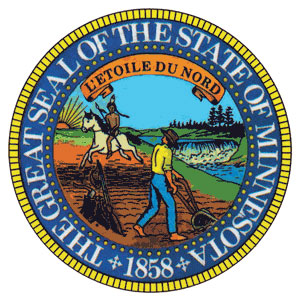 Employee/Applicant Request for ADA Reasonable Accommodation FormThe State of Minnesota is committed to complying with the Americans with Disabilities Act (“ADA”) and the Minnesota Human Rights Act (“MHRA”).  To be eligible for an ADA accommodation, you must be 1) qualified to perform the essential functions of your position and 2) have a disability that limits a major life activity or function.  The ADA Coordinator/Designee will review each request on an individualized case-by-case basis to determine whether or not an accommodation can be made.  Employee Name:  	____________	Job Title: 	_____________________Work Location: 	______________________________________________________________________Data Privacy Statement:  This information may be used by your agency Human Resources representative, ADA coordinator/designee, your agency legal counsel or any other person who is authorized by your agency to receive medical information for purposes of providing reasonable accommodations under the ADA and MHRA. This information is necessary to determine whether you have a disability as defined by the ADA or MHRA, and to determine whether any reasonable accommodation can be made.  The provision of this information is strictly voluntary; however, if you refuse to provide it, your agency may refuse to provide reasonable accommodation. Questions to clarify accommodation requested. What specific accommodation are you requesting?  If you are not sure what accommodation is needed, do you have any suggestions about what options we can explore.  If yes, please explain. Questions to document the reason for the accommodation request.  (Please attach additional pages as necessary).What, if any job function are you having difficulty performing? What, if any employment benefit are you having difficulty accessing? State of Minnesota – Southwest Minnesota State UniversityReasonable Accommodation Request Form, Page 2What limitation as result of your physical or mental impairment is interfering with your ability to perform your job or access an employment benefit? If you are requesting a specific accommodation, how will that accommodation be effective in allowing you to perform the functions of your job? Information Pertaining to Medical Documentation In the context of assessing an accommodation request, medical documentation may be needed to determine if the employee has a disability covered by the ADA and to assist in identifying an effective accommodation.  The ADA Coordinator/Designee in each agency is tasked with collecting necessary medical documentation.  In the event that medical documentation is needed, the employee will be provided with the appropriate forms to submit to their medical provider.  The employee has the responsibility to ensure that the medical provider follows through on requests for medical information.Genetic Information Nondiscrimination Act of 2008 Disclosure:  This authorization does not cover, and the information to be disclosed should not contain, genetic information.  “Genetic Information” includes: Information about an individual’s genetic tests; information about genetic tests of an individual’s family members; information about the manifestation of a disease or disorder in an individual’s family members (family medical history); an individual’s request for, or receipt of, genetic services, or the participation in clinical research that includes genetic services by the individual or a family member of the individual; and genetic information of a fetus carried by an individual or by a pregnant woman who is a family member of the individual and the genetic information of any embryo legally held by the individual or family member using an assisted reproductive technology.Employee Signature: ______________________________________________       Date: ________________